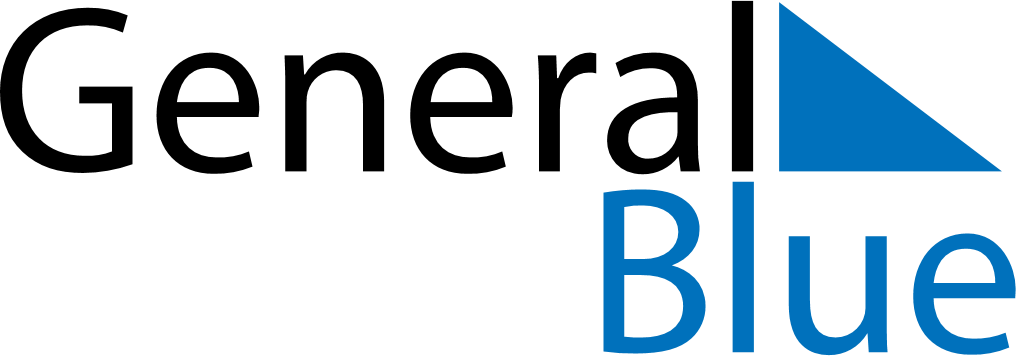 July 1944July 1944July 1944July 1944July 1944SundayMondayTuesdayWednesdayThursdayFridaySaturday12345678910111213141516171819202122232425262728293031